                                                          Entrevistadora  ( E)  - Coordenadora  pedagógica  (P5)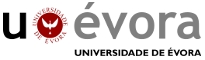 4. Entrevistador. Descreva a sua trajetória formativa em relação  EA.R. P5. Não tenho formação específica em educação ambiental.5. E. Você considera que o espaço de sua escola está sintonizado com a sustentabilidade socioambiental? Sim ou não?R. P5. Não como deveria?6.  E. Se não. Como transformar? R. P5. P5. Incluindo nas disciplinas e criando ações.7. E. O que você entende por meio ambiente?R. P5. É tudo o que está em nossa volta.8. E. Qual a sua concepção sobre a EA?R. P5. É a conscientização e sensibilização quanto as questões ambientais.9. E. Qual o seu entendimento sobre a sustentabilidade?R. P5. É explorar o meio ambienta sem agredi- lo.10. E. Como você visualiza as problemáticas do meio-ambiente na comunidade onde sua unidade escolar se insere?R.P5.  De ordem e de falta de infraestrutura. De ordem e de falta de uma consciência ambiental.11. E. Qual a repercussão que a EA promoveu perante as questões ambientais em relação à comunidade escolar.R. P5. Ainda está no começo do projeto, as repercussões serão vislumbradas à longo prazo.  12. E. Que resultados você visualiza com relação à EA, na comunidade em que sua escola está inserida?R. P5. Se houvesse de fato um trabalho consistente de educação ambiental, com certeza haveria resultados bem satisfatórios.13. E. Você tem conhecimento sobre a legislação e politicas públicas ligadas à educação ambiental?R. P5. Não!14. E. Se sim. Quais?R. P5. Não conheço.15. E. Conhece o Plano Nacional de EA - Lei  9.795/99? R. P5. Não.16. E. Se sim. Como ela está relacionada ao seu trabalho de EA realizado na escola?R. P5. Não conheço.17. E. Tem conhecimento sobre o Artigo 225 da Constituição Federal de 1988? Se sim. Que contribuição essa lei traz para a EA?R. P5. Não... !18. E. Conhece os PCNs da EA?  R. P5. Não conheço!20. E. Se sim. Que aspecto dos PCNs você considera relevante para a  prática na EA.R. P5. Não!21. E. Até março de 2013. Você já tinha conhecimento sobre a Conferência Infanto Juvenil, Com – Vida, Agenda 21 na escola?R. P5. Não!22. E. Quais são os programas, projetos, ações ou atividades ligadas a EA, que  estão em andamento na sua unidade escolar?R. P5. Só o diagnóstico das escola sustentáveis.23. E. Como você está ligado diretamente a alguma destas ações de EA?R. P5. Diretamente não. 24. E. Ao longo do ano letivo quais as atividades rotineiras realizadas na área da EA?R. P5. Ações mais pontuadas ligadas a alguma data comemorativa.25. E. As vertentes interdisciplinaridade e transversalidade fazem parte da  prática da EA na escola? R. P5. Como direção, nós incentivamos essa prática.26. E. A  escolha  dos temas de  EA está relacionada com a realidade local?R. P5. Sim.E. Esses temas estão vinculados à realidade global.R. P5. Não!27. E. Você visualiza em sua unidade escolar, a participação de todos os componentes da Comunidade Escolar nos processos formulativos do PPP desta escola? R. P5. Em parte.E. Você esteve presente na elaboração de alguma atividade ligada à EA em sua escola?R. P5. Sim.28. E. Como a escola envolve a participação da comunidade nas ações relacionadas à  EA?R. P5. Chamando as famílias, líderes comunitários e parceiros.29. E. Você está disposta e disponível a tomar parte neste tipo de discussão que leve a elaboração de propostas em EA para o PPP de sua escola?R. P5. Sim, com certeza. 30. E. Você gostaria de acrescentar algum questionamento que não tenha sido devidamente abordado? R. P5. Considero muito importante a efetivação dos temas transversais na proposta pedagógica da escola e nos conteúdos disciplinares. Sendo que a educação ambiental é necessária para a preservação de nossas vidas precisaríamos de uma maior infraestrutura também. Não somente para aplicação dos projetos, mas na melhoria da qualidade de vida: Coleta seletiva de lixo, limpeza de canais, e sistema de esgoto e água,... etc. Perfil do EntrevistadoPerfil do Entrevistado01 Sexo1 (x) Masculino           2 (x) Feminino02Idade 1 (  )  Até 29 anos              2  (x) De 30 a 34 anos            3 (  ) De 35 a 39 anos                                   4 (  )  De 40 a 44 anos       5   (  ) Acima de 45 anos   03Grau acadêmico mais elevado    (  ) Magistério              (  ) Superior incompleto          (x) Superior completo     (  ) Especialização       (  ) Mestrado                            (  ) Doutorado          